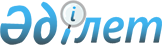 Азаматтарды 2015 жылдың сәуір-маусымында және қазан-желтоқсанында кезекті мерзімді әскери қызметке шақыруды өткізуді ұйымдастыру және қамтамасыз ету туралы
					
			Мерзімі біткен
			
			
		
					Ақтөбе облысының әкімдігінің 2015 жылғы 17 наурыздағы № 92 қаулысы. Ақтөбе облысының Әділет департаментінде 2015 жылғы 30 наурызда № 4262 болып тіркелді. 2016 жылдың 1 қаңтарына дейін қолданыста болды      Қазақстан Республикасының 2001 жылғы 23 қаңтардағы "Қазақстан Республикасындағы жергілікті мемлекеттік баскару және өзін-өзі басқару туралы" Занының 27-бабына, Қазақстан Республикасының 2012 жылғы 16 ақпандағы "Әскери қызмет және әскери қызметшілердің мәртебесі туралы" Заңының 27, 28, 31-баптарына, Қазақстан Республикасы Президентінің 2015 жылғы 20 ақпандағы № 1011 "Әскери қызметтің белгіленген мерзімін өткерген мерзімді әскери қызметтегі әскери қызметшілерді запасқа шығару және Қазақстан Республикасының азаматтарын 2015 жылдың сәуір-маусымында және қазан-желтоқсанында мерзімді әскери қызметке кезекті шақыру туралы" Жарлығына, Қазақстан Республикасы Үкіметінің 2012 жылғы 15 мамырдағы № 620 "Қазақстан Республикасының азаматтарын әскери қызметке шақыруды ұйымдастыру және жүргізу қағидаларын бекіту туралы" қаулысына, Қазақстан Республикасы Үкіметінің 2015 жылғы 13 наурыздағы № 135 "Әскери қызметтің белгіленген мерзімін өткерген мерзімді әскери қызметтегі әскери қызметшілерді запасқа шығару және Қазақстан Республикасының азаматтарын 2015 жылдың сәуір-маусымында және қазан-желтоқсанында мерзімді әскери қызметке кезекті шақыру туралы" Қазақстан Республикасы Президентінің 2015 жылғы 20 ақпандағы № 1011 Жарлығын іске асыру туралы" қаулысына сәйкес Ақтөбе облысының әкiмдігі ҚАУЛЫ ЕТЕДІ: 

      1. Ақтөбе қаласының және аудандардың әкiмдерi, "Ақтөбе облысы қорғаныс істері жөніндегі департаменті" мемлекеттік мекемесімен (келісім бойынша) бірлесіп Қазақстан Республикасының Қарулы Күштерді, Қазақстан Республикасы Ішкі істер министрлігін, Қазақстан Республикасы Ұлттық қауіпсіздік комитетін, Қазақстан Республикасы Мемлекеттік күзет қызметін жасақтау үшін қажетті санында 2015 жылдың сәуiр-маусымында және қазан-желтоқсанында мерзімді әскери қызметке он сегіз жастан жиырма жеті жасқа дейінгі ер азаматтар, әскерге шақыруды кейінге қалдыруға немесе әскерге шақырудан босатылуға құқығы жоқ азаматтарды шақыруды өткізуді ұйымдастырсын және қамтамасыз етсін.

      2. Кезекті мерзімді әскери қызметке шақыруды өткізу жөніндегі облыстық шақыру комиссиясының құрамы және оның резервтегі құрамы 1-қосымшаға сәйкес бекітілсін.

      3. Азаматтарды әскери қызметке шақыруды өткізудің кестесі 2-қосымшаға сәйкес бекітілсін.

      4. Ақтөбе қаласының және аудандардың әкiмдерi, "Ақтөбе облысының денсаулық сақтау басқармасы", "Ақтөбе облысының жұмыспен қамтуды үйлестіру және әлеуметтік бағдарламалар басқармасы", "Ақтөбе облысы жолаушылар көлігі және автомобиль жолдары басқармасы", "Ақтөбе облысы әкiмiнiң аппараты", "Ақтөбе облысының ішкi iстер департаменті" (келісім бойынша), "Ақтөбе станциясындағы iшкi iстер желiлiк басқармасы" (келісім бойынша) мемлекеттік мекемелеріне, Ақтөбе облысының қорғаныс істері жөніндегі департаменті, бөлімдерін (басқарма) жабдықталған әскерге шақыру (жинау) пункттерімен, дәрi-дәрмектермен, құрал-саймандармен, медициналық және шаруашылық мүлiктерiмен, автомобиль көлiктерiмен, байланыс құралдарымен, қоғамдық тәртіп сақтайтын күзетімен, техникалық жұмысшылармен қамтамасыз етсін.

      5. "Ақтөбе облысы мәдениет және мұрағаттар мен құжаттама басқармасы" мемлекеттік мекемесі әскерге шақырылушыларды Қазақстан Республикасы Қарулы Күштеріне, басқа да әскерлер мен әскери құрылымдарына шақырылғандарды салтанатты аттандыру өткізу бойынша іс-шаралар ұйымдастырсын.

      6. "Ақтөбе облысы ішкі саясат басқармасы" мемлекеттік мекемесі бұқаралық ақпарат құралдарында шақыру науқанының басталғандығы және оның өткізілу барысы туралы ақпараттық таратуды ұйымдастырсын.

      7.0"Ақтөбе облысы қорғаныс істері жөніндегі департаменті" мемлекеттік мекемесі осы қаулыны "Әділет" ақпараттық – құқықтық жүйесінде орналастыруды қамтамасыз етсін.

      8. Осы қаулының орындалуын бақылау облыс әкімінің орынбасары М.Жұмағазиевқа жүктелсін. 

      9. Осы қаулы оның алғаш ресми жарияланған күннен бастап қолданысқа енгізіледі.

 Облыстық шақыру комиссиясының құрамы: Облыстық шақыру комиссиясының резервтегі құрамы: Азаматтарды әскери қызметке шақыруды өткізудің кестесі      Ескерту: ҚР ЖОО-ы - Қазақстан Республикасының жоғары оқу орындары;

      РФ ЖОО-ы - Рессей Федерациясының жоғары оқу орындары;

      РМ - Республикалық мектеп;

      КК - кадет корпусы;

      ҚІЖБ - қорғаныс істері жөніндегі басқармасы;

      ҚІЖБ - қорғаныс істері жөніндегі бөлімі;

      БУЖ - бейбіт уақытында әскери қызметке жарамсыз;

      УАЖ - уақытша әскери қызметке жарамсыз.


					© 2012. Қазақстан Республикасы Әділет министрлігінің «Қазақстан Республикасының Заңнама және құқықтық ақпарат институты» ШЖҚ РМК
				
      Облыс әкімі

А.Мұхамбетов
Облыс әкімдігінің 
2015 жылғы 17 наурыздағы
№ 92 қаулысына
№ 1 қосымшаДжумагазиев
Мухтар Сабырұлы 

Ақтөбе облысы әкімінің орынбасары, шақыру комиссиясы төрағасы

 

Жантурин
Ғалымжан Куанышбайұлы

"Ақтөбе облысы қорғаныс істері жөніндегі департаменті" республикалық мемлекеттік мекемесі бастығы, комиссия төрағасының орынбасары (келісім бойынша) 

 

Комиссия мүшелері:


Ибраев
Марат Тенілбайұлы

"Ақтөбе облысы Ұлттық Қауіпсіздік комитеті департаменті" мемлекеттік мекемесі бастығының орынбасары (келісім бойынша)

 

Жақсығалиев
Қаныбек Сисенғалиұлы

"Ақтөбе облысының iшкi iстер депарматенті" мемлекеттік мекемесі бастығының орынбасары (келісім бойынша) 

 

Мамбетжанова
Гүлнар Шүкірқызы

"Ақтөбе облысының денсаулық сақтау басқармасы" мемлекеттік мекемесі басшысының орынбасары, медициналық комиссия төрайымы

 

Көшеров 
Ықсан Көшерұлы 

"Ақтөбе облысының бiлiм басқармасы" мемлекеттік мекемесінің бас маманы

 

Тыныштықов
Асланбек Сағынайұлы

"Ақтөбе облысының дін істері басқармасы" мемлекеттік мекемесінің "Аңсар" ақпараттық талдау орталығы коммуналдық мемлекеттік мекемесінің бөлім басшысы

 

Борикулаков
Шаттық Талайлыұлы

"Ақтөбе облысы қорғаныс істері жөніндегі департаменті" республикалық мемлекеттік мекемесі заңгер-кеңесшісі (келісім бойынша)

 

Шатаева
Инават Кубенқызы

№ 2 консультациялық-диагностикалық емхана медбикесі, комиссия хатшысы (келісім бойынша) 

 

Құлдыбаев
Арғынғазы Сейдағұлұлы 

"Ақтөбе облысы әкімі аппараты" мемлекеттік мекемесі жұмылдыру дайындығы және мемлекеттік құпияларды қорғау бөлімінің басшысы, комиссия төрағасы

 

Сансызбаев
Мирбек Мұхтарұлы

"Ақтөбе облысы қорғаныс істері жөніндегі департаменті" республикалық мемлекеттік мекемесі бастығының орынбасары, келісім шарт бойынша әскери қызметшілерді алу және шақыру басқармасының бастығы, комиссия төрағасының орынбасары (келісім бойынша) 

 

Комиссия (резервтегі) мүшелері:


Байдрахманов
Мереке Байдрахманұлы 

Ақтөбе облысы Ұлттық Қауіпсіздік комитеті департаменті мемлекеттік мекемесінің кадр бөлімі бастығының орынбасары (келісім бойынша)

 

Алиев
Қанат Советұлы 

Ақтөбе облысының iшкi iстер департаменті әкімшілік полиция басқармасының бастығы (келісім бойынша)

 

Даркулов
Қайрат Төлемісұлы 

"Ақтөбе облысының қорғаныс істері жөніндегі департаменті" республикалық мемлекеттік мекемесінің дәрігері- медициналық комиссия төрағасы (келісім бойынша) 

 

Жонысов 
Қонысбай Сәлімкерейұлы

"Ақтөбе облысының бiлiм басқармасы" мемлекеттік мекемесінің техникалық және кәсіптік орта білімнен кейінгі білім беру бөлімінің бас маманы

 

Төлебай Әлібек

 

"Ақтөбе облысының дін істері басқармасы" мемлекеттік мекемесінің "Аңсар" ақпараттық талдау орталығы коммуналдық мемлекеттік мекемесінің маманы

Сапарова
Акмарал Спабекқызы

 

"Ақтөбе қаласы қорғаныс істері жөніндегі басқармасы" республикалық мемлекеттік мекемесі заңгер-кеңесшісі (келісім бойынша) 

 

Искиндирова
Гульнар Сағымбайқызы

 

№ 2 консультациялық-диагностикалық емханасының медбикесі, комиссия хатшысы (келісім бойынша) 

 

Облыс әкімдігінің 
2015 жылғы 17 наурыздағы
№ 92 қаулысына
№ 2 қосымшаӨткізу уақыты

Актөбе

қаласы

ҚІЖБ

Алға ауданы

ҚІЖБ

Әйтеке би ауданы ҚІЖБ

Байғанин 

ауданы

ҚІЖБ

Ырғыз ауданы ҚІЖБ

Қарғалы

ауданы ҚІЖБ

Мәртөк ауданы ҚІЖБ

Мұғалжар ауданы ҚІЖБ

Темір ауданы ҚІЖБ

Ойыл ауданы ҚІЖБ

Ойыл ауданы ҚІЖБ

Қобда ауданы ҚІЖБ

Хромтау

ауданы

ҚІЖБ

Шалқар

ауданы ҚІЖБ

Шалқар

ауданы ҚІЖБ

2015 ж 01.04.

+

+

2015 ж. 02.04.

+

+

+

2015 ж. 03.04.

+

+

2015 ж 06.04.

+

2015 ж 07.04.

+

+

2015 ж 08.04.

+

+

2015 ж 09.04

+

+

+

2015 ж 10.04.

РФ ЖОО-ы Кадет корпусы, РМ "Жасұлан"

РФ ЖОО-ы Кадет корпусы, РМ "Жасұлан"

РФ ЖОО-ы Кадет корпусы, РМ "Жасұлан"

РФ ЖОО-ы Кадет корпусы, РМ "Жасұлан"

РФ ЖОО-ы Кадет корпусы, РМ "Жасұлан"

РФ ЖОО-ы Кадет корпусы, РМ "Жасұлан"

РФ ЖОО-ы Кадет корпусы, РМ "Жасұлан"

РФ ЖОО-ы Кадет корпусы, РМ "Жасұлан"

РФ ЖОО-ы Кадет корпусы, РМ "Жасұлан"

РФ ЖОО-ы Кадет корпусы, РМ "Жасұлан"

РФ ЖОО-ы Кадет корпусы, РМ "Жасұлан"

РФ ЖОО-ы Кадет корпусы, РМ "Жасұлан"

РФ ЖОО-ы Кадет корпусы, РМ "Жасұлан"

РФ ЖОО-ы Кадет корпусы, РМ "Жасұлан"

РФ ЖОО-ы Кадет корпусы, РМ "Жасұлан"

2015 ж 13.04.

+

2015 ж 14.04.

+

+

2015 ж 15.04.

+

+

2015 ж 16.04.

+

+

2015 ж 17.04.

+

+

+

2015 ж 20.04.

+

2015 ж 21.04.

+

+

+

2015 ж 22.04.

+

+

2015 ж 23.04.

+

+

2015 ж 24.04.

+

+

2015 ж 27.04.

+

2015 ж 28.04.

+

+

2015 ж 29.04.

ҚР ЖОО-ы және РФ ЖОО-ы

ҚР ЖОО-ы және РФ ЖОО-ы

ҚР ЖОО-ы және РФ ЖОО-ы

ҚР ЖОО-ы және РФ ЖОО-ы

ҚР ЖОО-ы және РФ ЖОО-ы

ҚР ЖОО-ы және РФ ЖОО-ы

ҚР ЖОО-ы және РФ ЖОО-ы

ҚР ЖОО-ы және РФ ЖОО-ы

ҚР ЖОО-ы және РФ ЖОО-ы

ҚР ЖОО-ы және РФ ЖОО-ы

ҚР ЖОО-ы және РФ ЖОО-ы

ҚР ЖОО-ы және РФ ЖОО-ы

ҚР ЖОО-ы және РФ ЖОО-ы

ҚР ЖОО-ы және РФ ЖОО-ы

ҚР ЖОО-ы және РФ ЖОО-ы

2015 ж 30.04.

+

+

+

Өткізу уақыты

Актөбе

қаласы ҚІЖБ

Алға ауданы ҚІЖБ

Әйтеке би ауданы ҚІЖБ

Байғанин 

ауданы

 ҚІЖБ

Ырғыз ауданы ҚІЖБ

Қарғалы

ауданы ҚІЖБ

Мәртөк ауданы ҚІЖБ

Мұғалжар ауданы ҚІЖБ

Темір ауданы ҚІЖБ

Темір ауданы ҚІЖБ

Ойыл ауданы ҚІЖБ

Қобда ауданы ҚІЖБ

Хромтауауданы

ҚІЖБ

Шалқарауданы

ҚІЖБ

Шалқарауданы

ҚІЖБ

2015 ж 04.05.

+

2015 ж 05.05.

+

+

2015 ж 06.05.

+

+

2015 ж 12.05.

+

2015 ж 13.05.

ҚР ЖОО-ы және РФ ЖОО-ы және

ҚР ЖОО-ы және РФ ЖОО-ы және

ҚР ЖОО-ы және РФ ЖОО-ы және

ҚР ЖОО-ы және РФ ЖОО-ы және

ҚР ЖОО-ы және РФ ЖОО-ы және

ҚР ЖОО-ы және РФ ЖОО-ы және

ҚР ЖОО-ы және РФ ЖОО-ы және

ҚР ЖОО-ы және РФ ЖОО-ы және

ҚР ЖОО-ы және РФ ЖОО-ы және

ҚР ЖОО-ы және РФ ЖОО-ы және

ҚР ЖОО-ы және РФ ЖОО-ы және

ҚР ЖОО-ы және РФ ЖОО-ы және

ҚР ЖОО-ы және РФ ЖОО-ы және

ҚР ЖОО-ы және РФ ЖОО-ы және

ҚР ЖОО-ы және РФ ЖОО-ы және

2015 ж 14.05.

+

+

2015 ж 15.05.

+

+

+

2015 ж 18.05.

+

2015 ж 19.05.

+

+

2015 ж 20.05.

+

+

+

2015 ж 21.05.

+

+

2015 ж 22.05.

+

+

2015 ж 25.05.

+

2015 ж 26.05.

+

+

+

2015 ж 27.05.

+

+

2015 ж 28.05.

+

+

+

2015 ж 29.05.

+

+

өткізу уақыты

Актөбе

қаласы ҚІЖБ

Алға ауданы ҚІЖБ

Әйтеке би ауданы ҚІЖБ

Байғанин 

ауданы

 ҚІЖБ

Ырғыз ауданы ҚІЖБ

Қарғалыауданы ҚІЖБ

Мәртөк ауданы ҚІЖБ

Мұғалжар ауданы ҚІЖБ

Темір ауданы ҚІЖБ

Темір ауданы ҚІЖБ

Ойыл ауданы ҚІЖБ

Қобда ауданы ҚІЖБ

Хромтауауданы ҚІЖБ

Шалқарауданы ҚІЖБ

Шалқарауданы ҚІЖБ

2015 ж 01.06.

+

2015 ж 02.06.

+

+

2015 ж 03.06.

+

+

2015 ж 04.06.

+

+

2015 ж 05.06.

+

+

+

+

2015 ж 08.06.

БУЖ

2015 ж 09.06.

БУЖ

БУЖ

2015 ж 10.06.

БУЖ

БУЖ

2015 ж 11.06.

БУЖ

БУЖ

БУЖ

2015 ж 12.06.

БУЖ

БУЖ

2015 ж 15.06.

БУЖ

2015 ж 16.06.

БУЖ

БУЖ

2015 ж 17.06.

БУЖ

БУЖ

БУЖ

2015 ж 18.06.

БУЖ

БУЖ

2015 ж 19.06.

БУЖ

2015 ж 22.06.

УАЖ

2015 ж 23.06.

УАЖ

УАЖ

2015 ж 24.06.

УАЖ

УАЖ

УАЖ

2015 ж 25.06.

УАЖ

УАЖ

УАЖ

УАЖ

2015 ж 26.06.

УАЖ

УАЖ

УАЖ

2015 ж 29.06.

УАЖ

2015 ж 30.06.

УАЖ

УАЖ

өткізу уақыты

Актөбе

қаласы ҚІЖБ

Алға ауданы ҚІЖБ

Әйтеке би ауданы ҚІЖБ

Байғанин 

ауданы

 ҚІЖБ

Ырғыз ауданы ҚІЖБ

Қарғалыауданы ҚІЖБ

Мәртөк ауданы ҚІЖБ

Мұғалжар ауданы ҚІЖБ

Темір ауданы ҚІЖБ

Темір ауданы ҚІЖБ

Ойыл ауданы ҚІЖБ

Қобда ауданы ҚІЖБ

Хромтауауданы ҚІЖБ

Шалқарауданы ҚІЖБ

2015 ж 01.10.

+

+

2015 ж 02.10.

+

+

2015 ж 05.10.

+

2015 ж 06.10.

+

+

2015 ж 07.10.

+

+

+

2015 ж 08.10.

+

+

2015 ж 09.10.

+

+

2015 ж 12.10.

+

2015 ж 13.10.

+

+

2015 ж 14.10.

+

+

2015 ж 15.10.

+

+

2015 ж 16.10.

+

+

+

2015 ж 19.10.

+

2015 ж 20.10.

+

+

2015 ж 21.10.

+

+

2015 ж 22.10.

+

+

2015 ж 23.10.

+

+

2015 ж 26.10.

+

2015 ж 27.10.

+

+

2015 ж 28.10.

+

+

+

2015 ж 29.10.

+

+

2015 ж 30.10.

+

+

өткізу уақыты

Актөбе

қаласы ҚІЖБ

Алға ауданы ҚІЖБ

Әйтеке би ауданы ҚІЖБ

Байғанин 

ауданы

 ҚІЖБ

Ырғыз ауданы ҚІЖБ

Қарғалы ауданы ҚІЖБ

Мәртөк ауданы ҚІЖБ

Мұғалжар ауданы ҚІЖБ

Темір ауданы ҚІЖБ

Темір ауданы ҚІЖБ

Ойыл ауданы ҚІЖБ

Қобда ауданы ҚІЖБ

Хромтауауданы ҚІЖБ

Шалқарауданы ҚІЖБ

2015 ж 02.11.

+

2015 ж 03.11.

+

+

2015 ж 04.11.

+

+

2015 ж 05.11.

+

+

2015 ж 06.11.

+

+

+

2015 ж 09.11.

+

2015 ж 10.11.

+

+

2015 ж 11.11.

+

+

2015 ж 12.11.

+

+

2015 ж 13.11.

+

+

2015 ж 16.11.

+

2015 ж 17.11.

+

+

2015 ж 18.11.

+

+

+

2015 ж 19.11.

+

+

2015 ж 20.11.

+

+

2015 ж 23.11.

+

2015 ж 24.11.

+

+

2015 ж 25.11.

+

+

2015 ж 26.11.

+

+

2015 ж 27.11.

+

+

+

2015 ж 30.11.

+

өткізу уақыты

Актөбе

қаласы ҚІЖБ

Алға ауданы ҚІЖБ

Әйтеке би ауданы ҚІЖБ

Байғанин 

ауданы

 ҚІЖБ

Ырғыз ауданы ҚІЖБ

Қарғалы ауданы ҚІЖБ

Мәртөк ауданы ҚІЖБ

Мұғалжар ауданы ҚІЖБ

Темір ауданы ҚІЖБ

Темір ауданы ҚІЖБ

Ойыл ауданы ҚІЖБ

Қобда ауданы ҚІЖБ

Хромтауауданы ҚІЖБ

Шалқарауданы ҚІЖБ

2015 ж 02.12.

+

+

2015 ж 03.12.

+

+

2015 ж 04.12.

+

+

2015 ж 07.12.

+

2015 ж 08.12.

+

+

2015 ж 09.12.

+

+

2015 ж 10.12.

+

+

+

2015 ж 11.12.

НГМ

НГМ

2015 ж 14.12.

НГМ

2015 ж 15.12.

НГМ

НГМ

2015 ж 18.12.

НГМ

НГМ

2015 ж 21.12.

НГМ

НГМ

2015 ж 22.12.

НГМ

НГМ

НГМ

2015 ж 23.12.

НГМ

НГМ

2015 ж 24.12.

ВНГ

ВНГ

2015 ж 25.12.

ВНГ

ВНГ

2015 ж 28.12.

ВНГ

ВНГ

2015 ж 29.12.

ВНГ

ВНГ

ВНГ

ВНГ

ВНГ

2015 ж 30.12.

ВНГ

ВНГ

ВНГ

